Об утверждении формы распискио получении справок о доходах, расходах, об имуществе и обязательствахимущественного характераи журнала по приему справок о доходах,расходах, об имуществе и обязательствах  имущественного характера            В соответствии с ч.1.ст.17 Федерального закона от 06.10.2003 года №131-ФЗ «Об общих принципах организации местного самоуправления в Российской Федерации», Федеральным законом от 25.12.2008 года №273-ФЗ «О противодействии коррупции2, Федеральным законом от 02.03.2007 года №25-ФЗ «О муниципальной службе в Российской Федерации»:1.Утвердить:     1.1.Форму журнала Администрации муниципального района Калтасинский район Республики Башколртостан по приему справок о доходах, расхода, об имуществе и обязательствах имущественного характера муниципальных служащих, руководителей муниципальных учреждений, граждан, претендующих на замещение должности муниципальной службы и руководителей муниципальных учреждений (приложение №1);      1.2 Форму расписки Администрации муниципального района Калтасинский район Республики Башкортостан о получении справок о доходах, расхода, об имуществе и обязательствах имущественного характера муниципальных служащих, руководителей муниципальных учреждений, граждан, претендующих на замещение должности муниципальной службы и руководителей муниципальных учреждений (приложение №2);2.Настоящее Постановление опубликовать на официальном сайте и информационном стенде в администрации Большекачаковского сельсовета по адресу: Республика Башкортостан, Калтасинский район, д. Большекачаково, ул. Советская, д.65 а.3.Контроль за исполнением настоящего постановления оставляю за собой.Глава сельского поселения                                                  Г.Д.Хайдаршин         ЖУРНАЛрегистрации справок о доходах, расходах, об имуществе и обязательствах имущественного характера	в Администрации СП Старояшевский сельсовет МР Калтасинский район Республики БашкортостанПриложение №1 к распоряжению главыСП Старояшевский сельсовет   МР Калтасинский район РБот «___»__________2019 года №____Приложение №2 к распоряжению главыСП Старояшевский сельсовет МР Калтасинский район РБОт «_28_» __03_____2019 года №_07__Администрация СП Старояшевский сельсоветмуниципального района Калтасинский районРеспублики БашкортостанРАСПИСКАо получении справок о доходах, расходах, об имуществе иобязательствах имущественного характераОтветственное должностное лицо_____________________________________________________________________________________________________________________________                                                   (должность, Ф.И.О.)Получил от _____________________________________________________________________________________________________________________________________________________________________________________________________________________________Справку о доходах, расходах, об имуществе и обязательствах имущественного характера свою, а также своих  супруги (супруга) и несовершеннолетних детей в количестве_________ шт., на _________ листах._______________                  ____________                              _______________________                                                                                                                     ___________________                                                                                                                              (дата)БАШҠОРТОСТАН РЕСПУБЛИКАҺЫБАШҠОРТОСТАН РЕСПУБЛИКАҺЫНЫҢ ҠАЛТАСЫ РАЙОНЫМУНИЦИПАЛЬ РАЙОНЫНЫҢОЛО  КЭСЭК АУЫЛ СОВЕТЫАУЫЛ БИЛӘМӘҺЕ ХАКИМИӘТЕ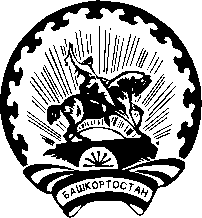 РЕСПУБЛИКА БАШКОРТОСТАНАДМИНИСТРАЦИЯСЕЛЬСКОГО ПОСЕЛЕНИЯ БОЛЬШЕКАЧАКОВСКИЙ СЕЛЬСОВЕТМУНИЦИПАЛЬНОГО РАЙОНАКАЛТАСИНСКИЙ РАЙОНРЕСПУБЛИКИ БАШКОРТОСТАНБОЙОРОҠ 04 апрель 2019 й.№ 7Р А С П О Р Я Ж Е Н И Е04 апрель .№п/пДатасправкиДатапечати  справкиФ.И.О.  лица,предоставившегосправкуКатегориялица, вотношениикоторогосданысведенияКол-волистов/вт.ч.прило-женияПодписьлица,сдавшегосправкуПодпись уполномоченноголица, принявшего справку